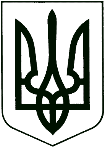 КОЗЯТИНСЬКА МІСЬКА РАДА ВІННИЦЬКОЇ ОБЛАСТІ ВИКОНАВЧИЙ КОМІТЕТР І Ш Е Н Н Я___24.10.2022___ № __288__  Про створення ініціативної групи з підготовки та проведення установчих зборів по формуванню складу Громадської ради при виконавчому комітеті Козятинської міської ради
Керуючись Законом України «Про місцеве самоврядування в Україні», враховуючи Постанову Кабінету Міністрів України від 03.11.2010 № 996 «Про забезпечення участі громадськості у формуванні та реалізації державної політики» (зі змінами), виконавчий комітет Козятинської міської ради
В И Р І Ш И В:1. Утворити та затвердити склад ініціативної групи з підготовки та проведення установчих зборів за участю інститутів громадянського суспільства з обрання членів Громадської ради при виконавчому комітеті Козятинської міської ради (згідно додатку).2. Ініціативній групі визначити дату, час, місце, порядок проведення установчих зборів, порядок подання заяв для участі в установчих зборах та здійснити інші заходи щодо підготовки та проведення установчих зборів.3. Начальника відділу з питань внутрішньої політики та зв’язків з громадськістю Козятинської міської ради Янковчук Н.А. призначити відповідальною особою за оприлюднення на офіційному веб-сайті Козятинської міської ради повідомлення, підготовленого ініціативною групою, про дату, час, місце, порядок проведення установчих зборів, порядок подання заяв для участі в установчих зборах, відомості про склад ініціативної групи, а також прізвище, ім’я, електронну адресу та номер телефону відповідальної особи. 4. Контроль за виконанням даного розпорядження покласти на керуючого справами виконкому – начальника організаційного відділу Тимощук А.Ф.Міський голова                                                                  Тетяна ЄРМОЛАЄВАЯнковчук Н.А.Кукуруза Ю.М.Тимощук А.Ф.Додатокдо рішення виконкомуміської ради№            від                     рокуСКЛАДініціативної групи з підготовки та проведення установчих зборів для формування складу Громадської ради при виконавчому комітеті Козятинської міської радиТимощук Аліна Францівна – керуючий справами виконавчого комітету – начальник організаційного відділу;Янковчук Наталія Анатоліївна – начальник відділу з питань внутрішньої політики та зв’язків з громадськістю;Кукуруза Юрій Миколайович – начальник юридичного відділу;Вільчинський Анатолій Андрійович – голова Козятинської територіальної профспілкової організації Південно-Західної залізниці;Нечипорук Вікторія Валеріївна – голова правління ГО «Козятинська нова громада»;Глущенко Віра Миколаївна – керівник релігійної громади Церкви християн віри Євангельської «Спасіння».Керуючий справами виконкому-начальник організаційного відділу                                         А.Тимощук